МДОУ «Детский сад № 41 р.п. Петровское»ФОТООТЧЁТ ПРОЕКТА«Волшебные семена»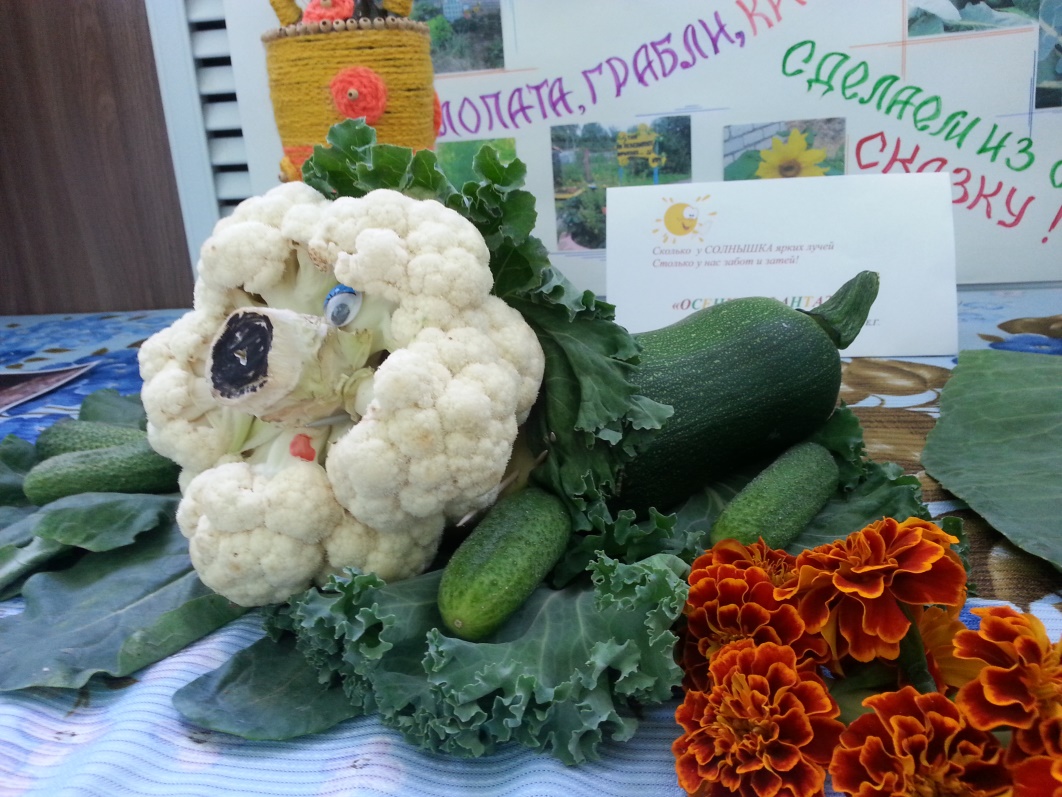 Участники:  Воспитатель: Локалова С. А. инструктор по физической культуре: Гусева Е.Г.дети старшего  возраста,  родителиМы сажаем огород,А вместе с нами - весь народ.Взяли мы с Данилкой грабли,Не забыли и лопаткиИ начали играть с семенами в прятки. Родители нам помогают , подготавливают землю, сесена.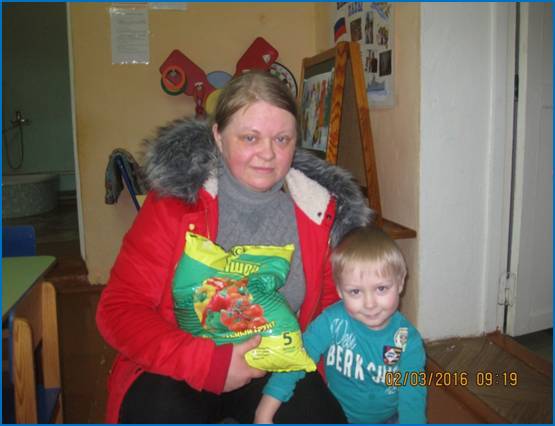 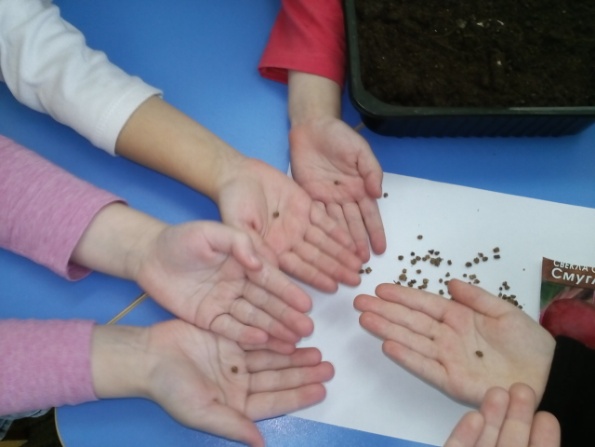 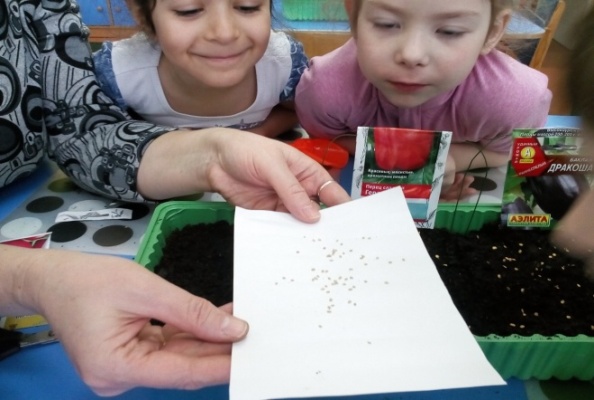 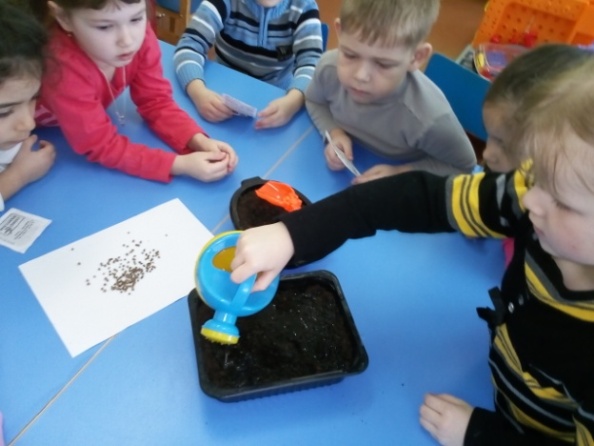 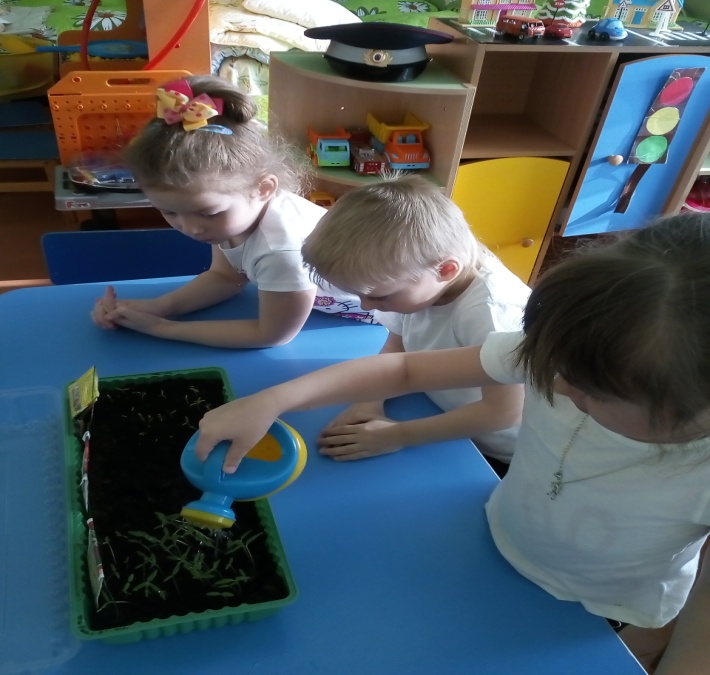 Вот уже конец марта месяца, а на улице еще полно снега! Так хочется весны, вот мы и устроили небольшую весну у себя в группе, прямо на окошке. Воссоздали небольшой огородик, вместе с нашими маленькими огородниками.Предварительно мы поговорили о весне, огороде и отгадывали загадки.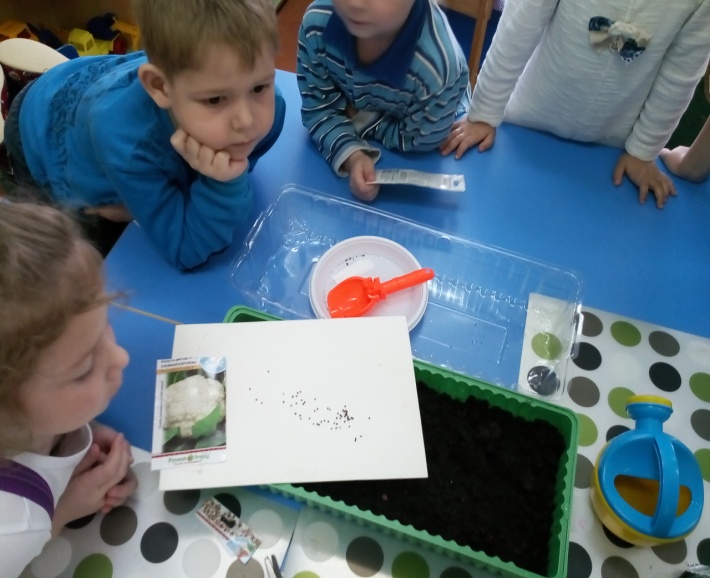 Сажать на рассаду мы решили следующие культурные растения:Томаты;Перец;Баклажаны;Капусту.Вот и подросли наши семена, пора пикировать.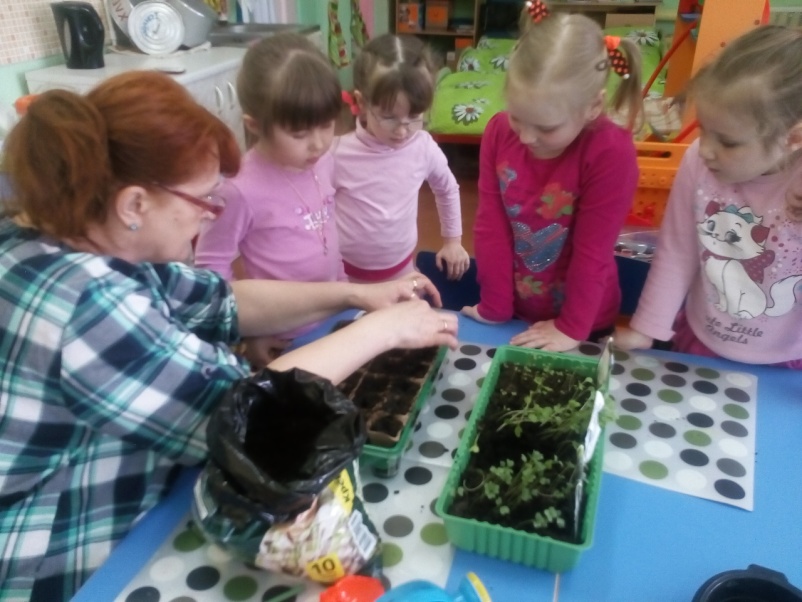 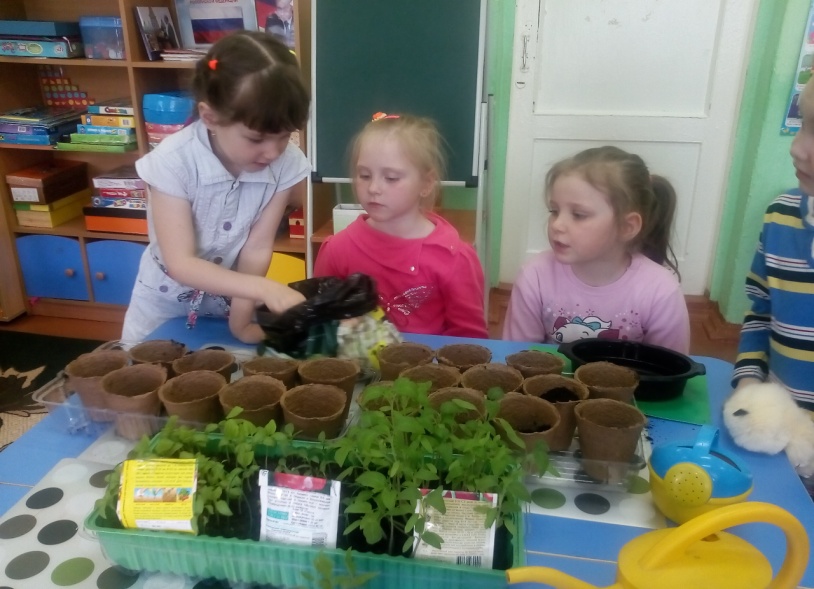 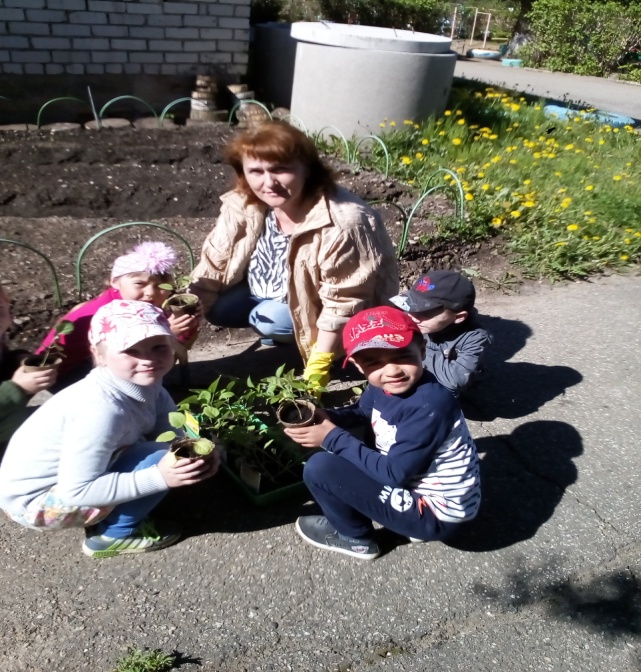 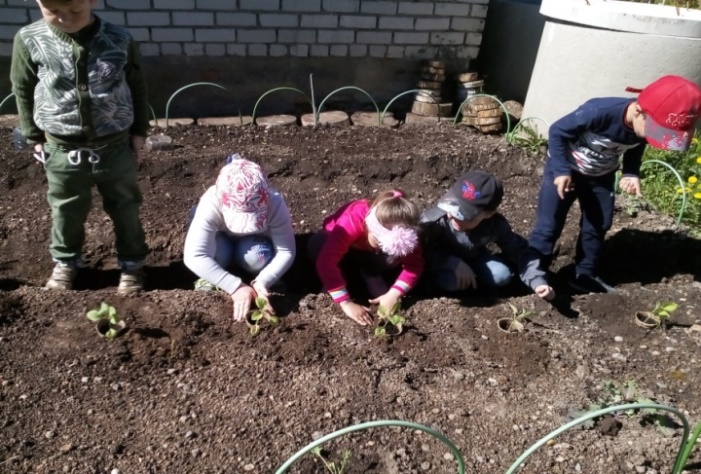 Посадили мы лучок, не забыли чесночок.Посеяли свеклу, морковку,Салат и редиску.И петрушечки чуть-чуть,Не устали мы ничуть.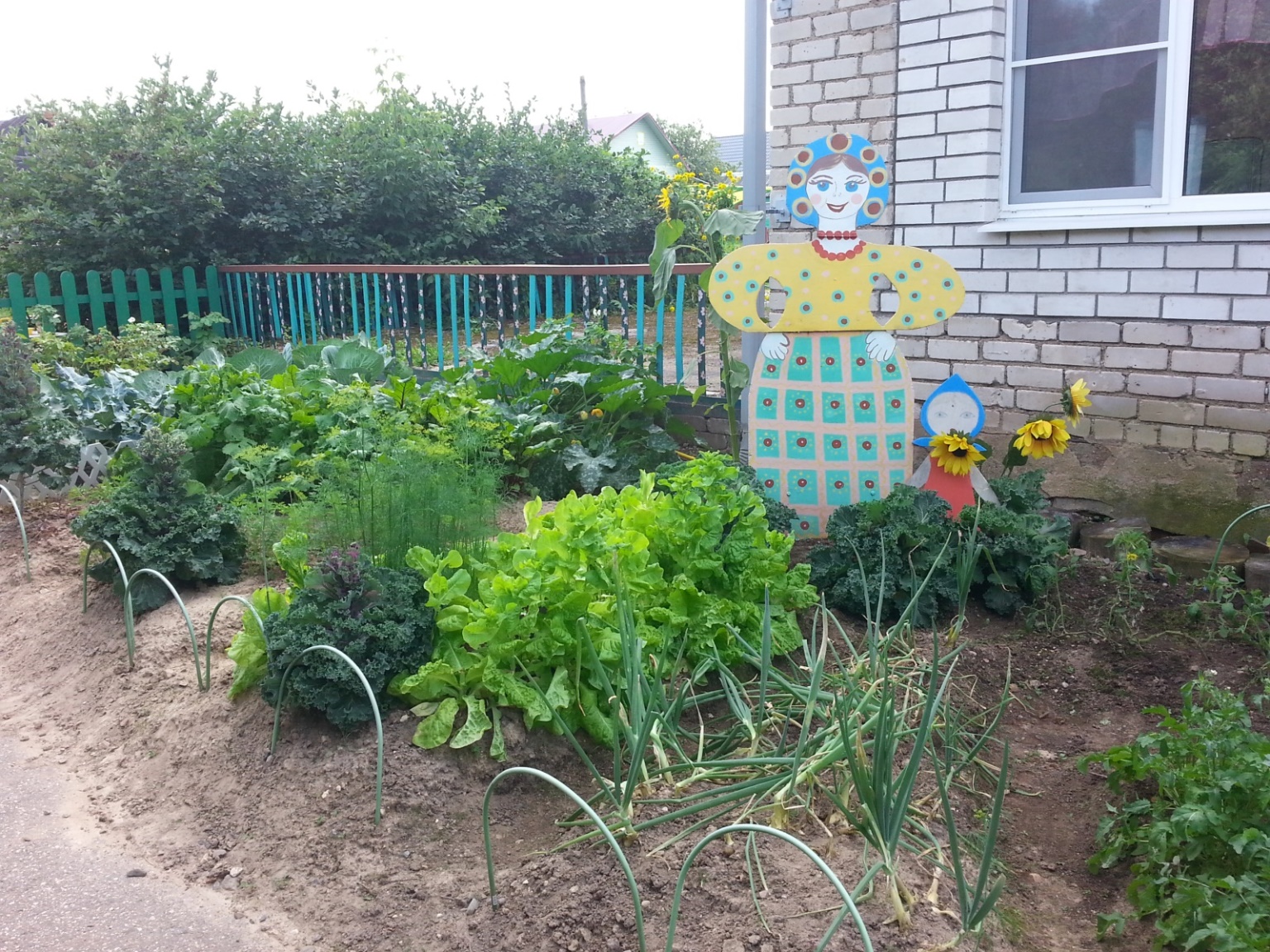 Не огород у нас, а просто садВсе растет, цветет, силы набирается.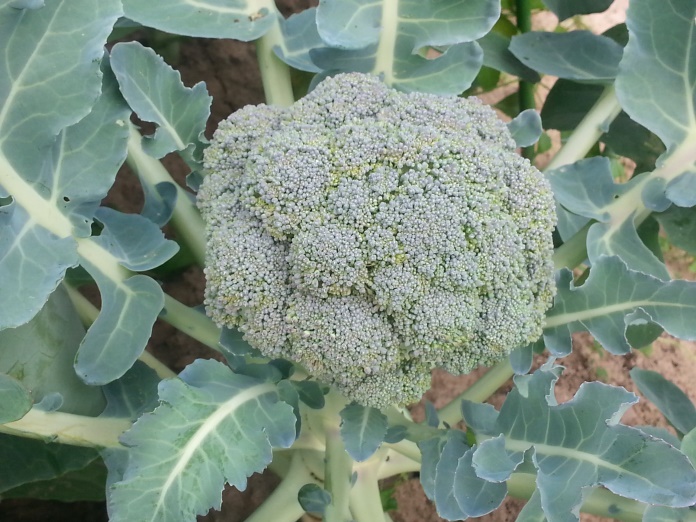 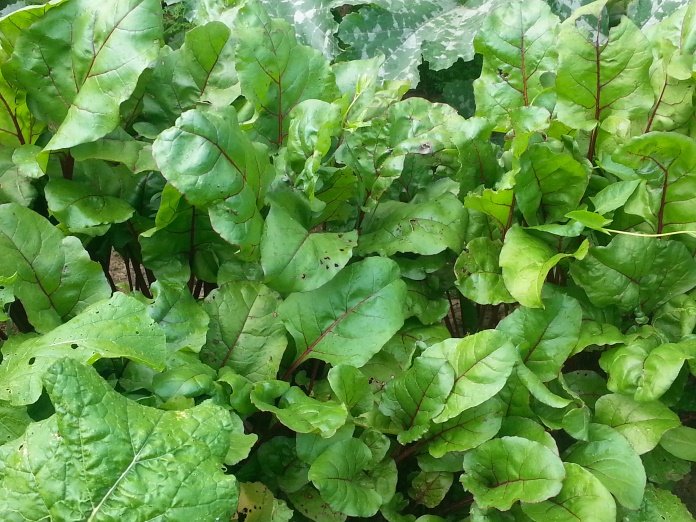 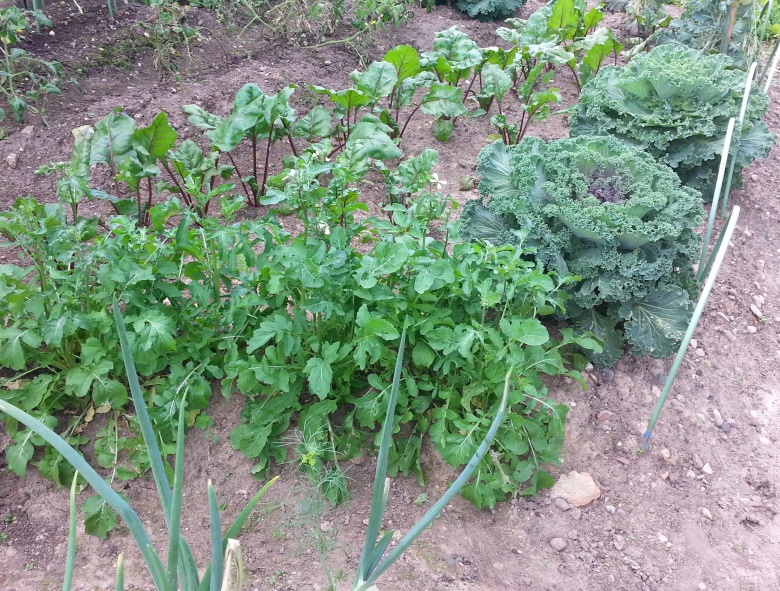 Что растет на нашей грядкеЧто растет на нашей грядкеОгурцы, горошек сладкий.Помидоры и укропДля приправы и для проб.Есть редиска и салат,Наша грядка - просто клад.Но арбузы не растут тут.Если слушал ты внимательно,Запомнил обязательно.Отвечай-ка по порядку.Что растет на нашей грядке?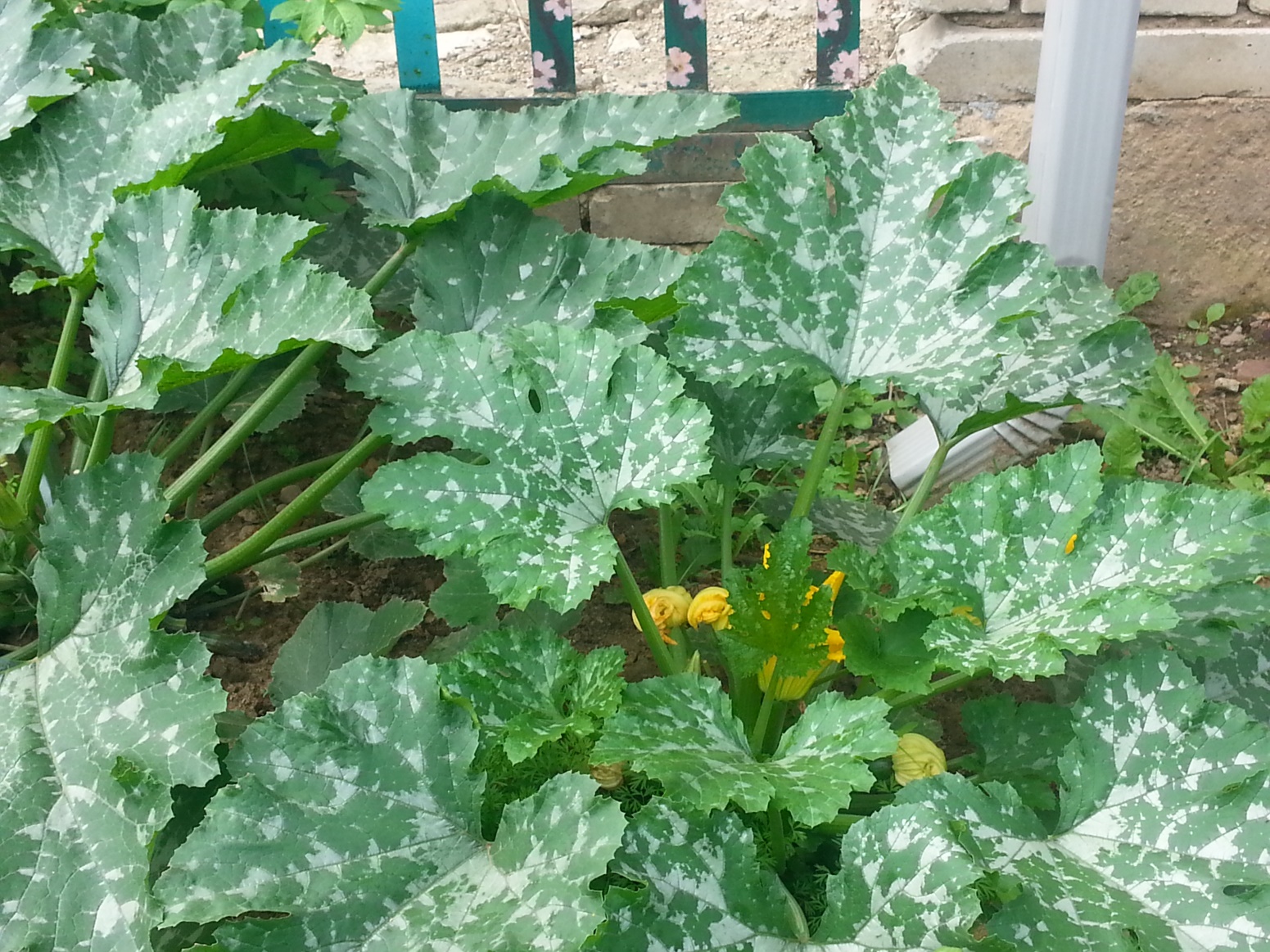  Время шло и наша грядка,Зазеленела без остатка.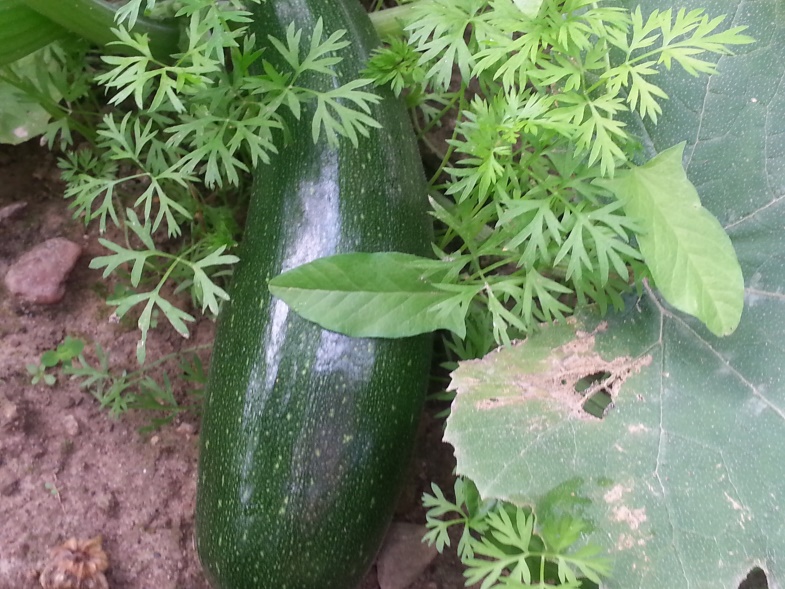 Кабачок лежит – упитан.
Он не лезет к небесам.
Элегантен и воспитан –
Огородный «Сам с усам»!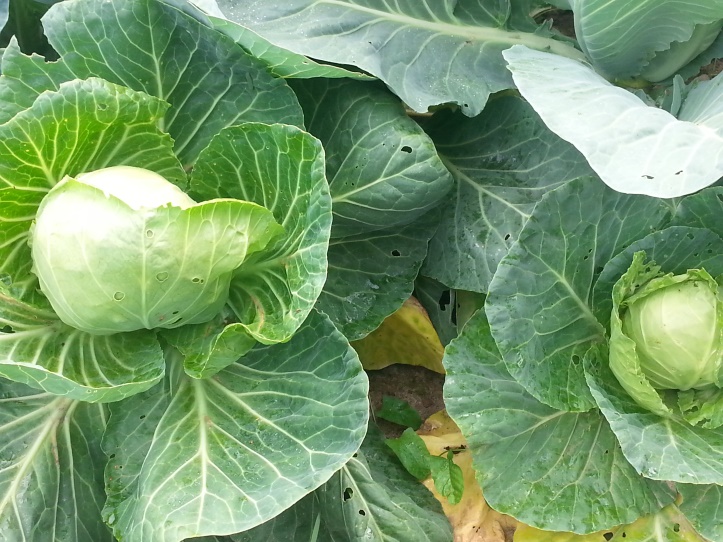 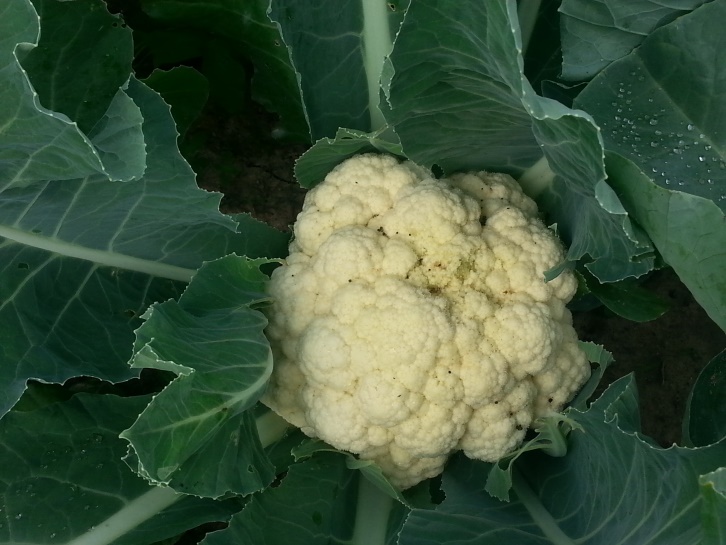 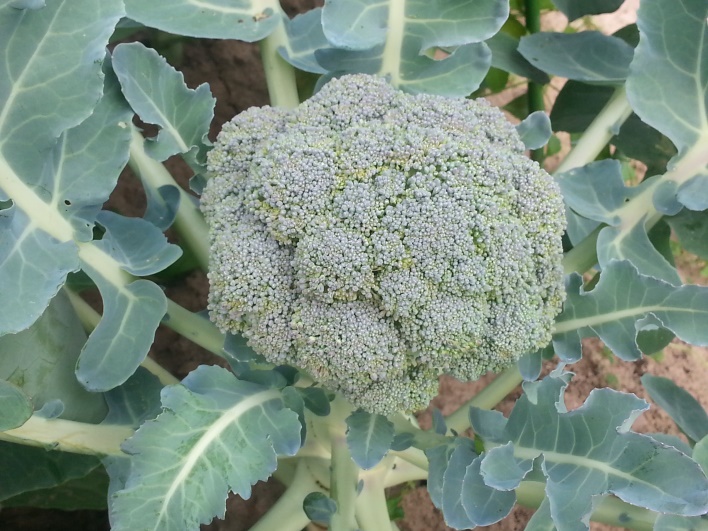 
В огороде, в огороде
Бегают барашки
- Кто пустил их сюда?!
Не увидим никогда:
Ни капусты для шинковки,
Ни оранжевой морковки,
Ни свеколочки к борщу ...
Я от этого грущу.
А барашек не грустит,
Вкусным овощем хрустит:
Хрум! Хрум! Хрум! Да
Хрум! Хрум! Хрум!
Без печально-грустных дум!Пластилинография «Весёлый лучок»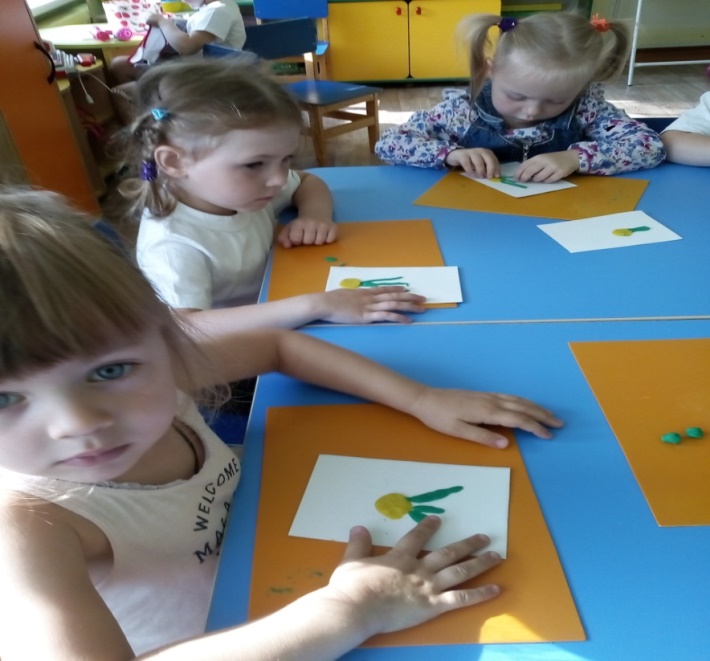 							Мы играем, мы играем, урожай свой собираем!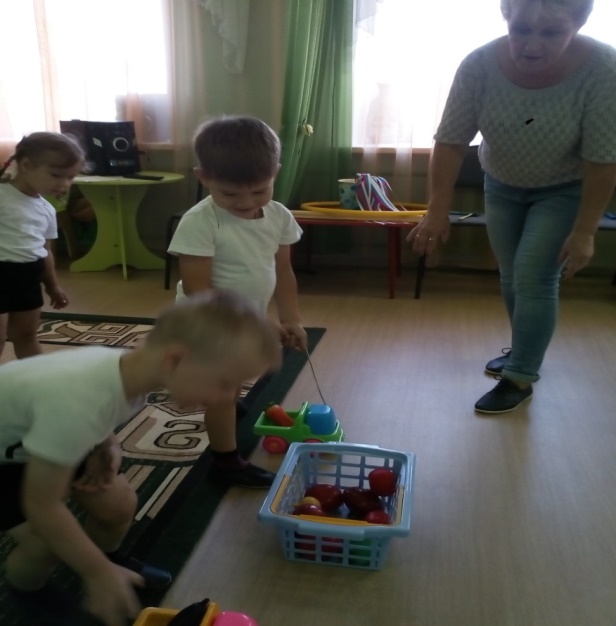 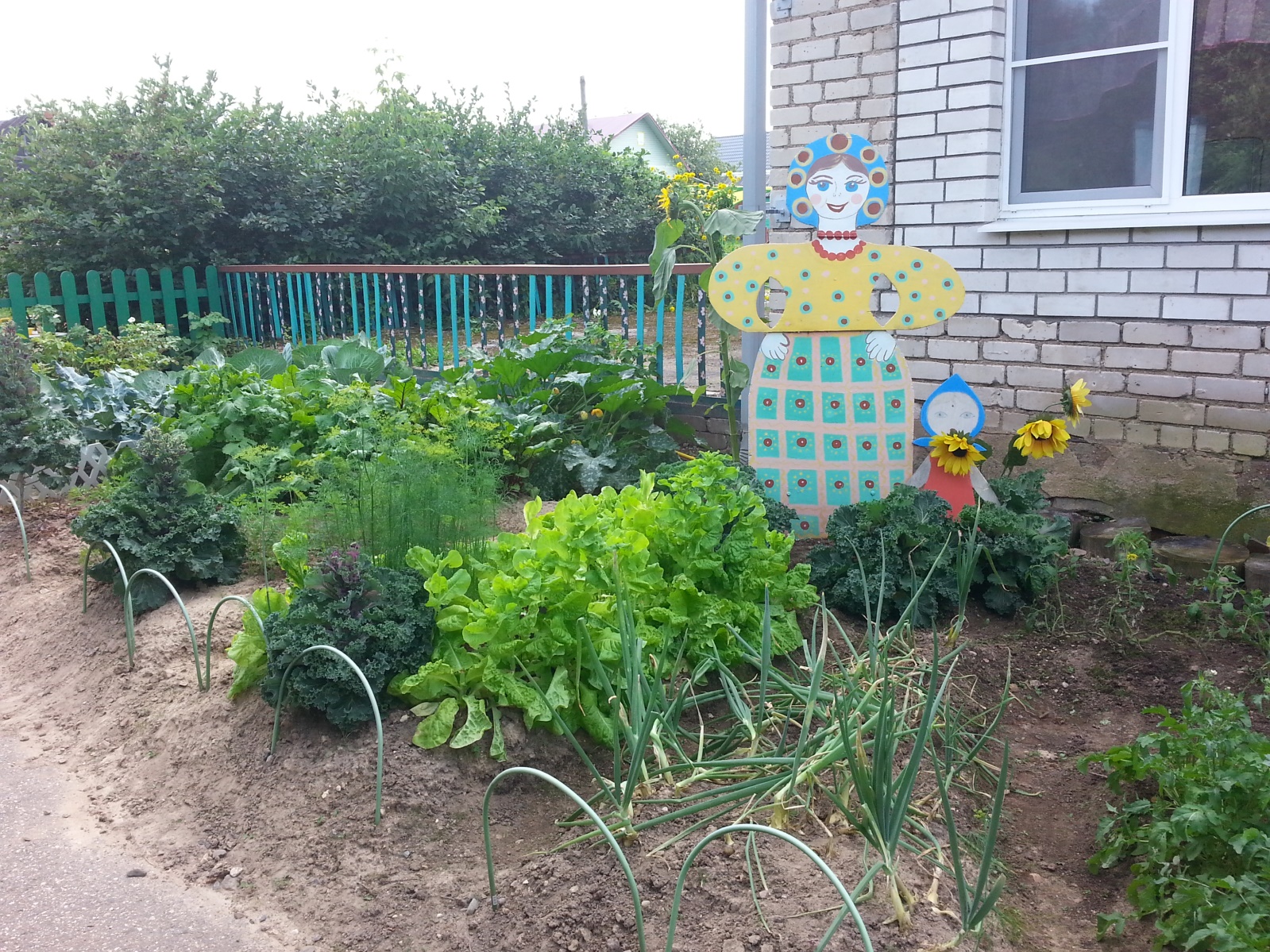 Не огород у нас, а просто садВсе растет, цветет, старается - силы набирается.Наши достижения!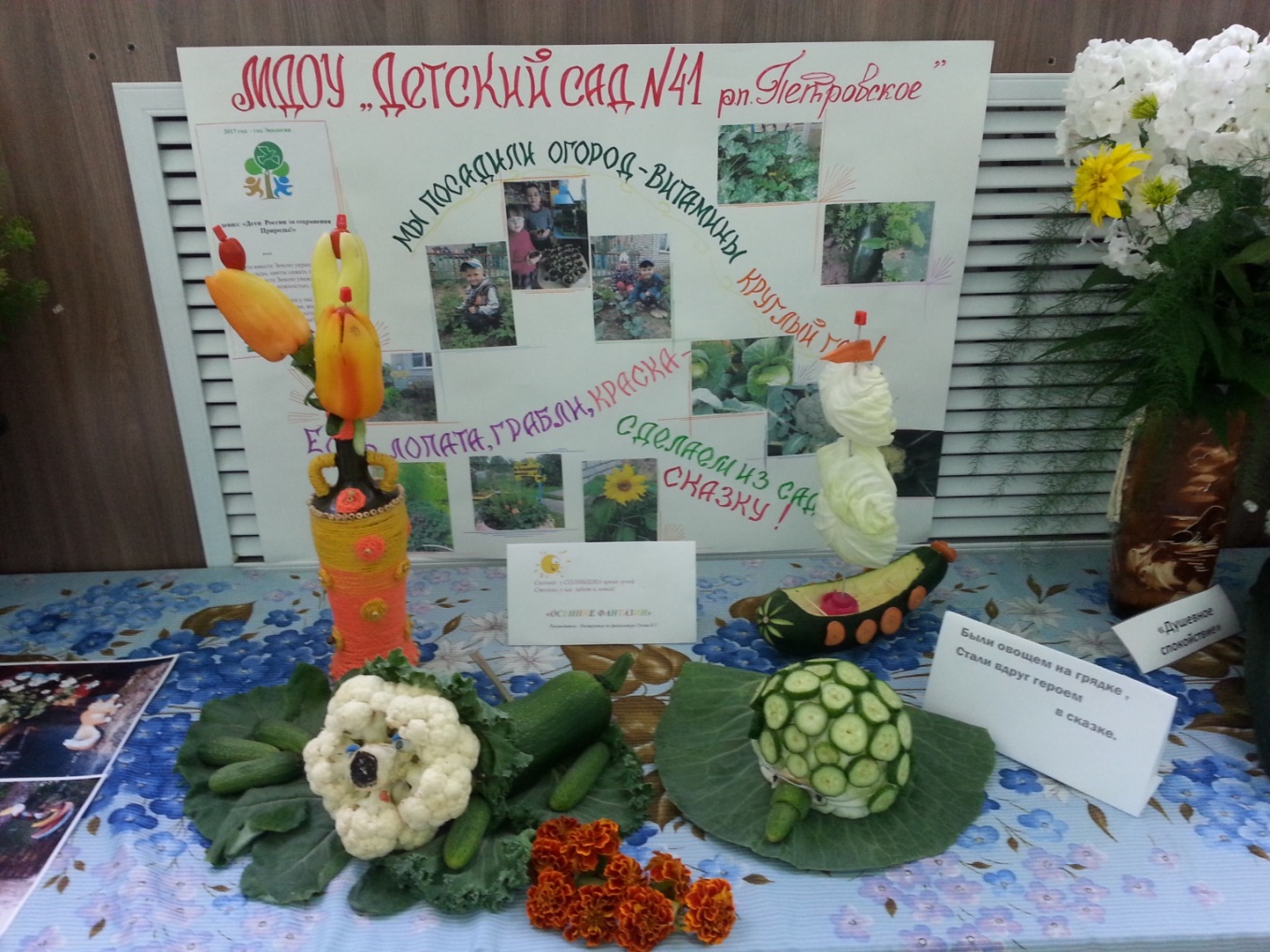 Урожай у нас не плох,И картошка и горох,И капустка, и морковка…Вот огурчик , вот лучок!Урожай у нас не плох!!!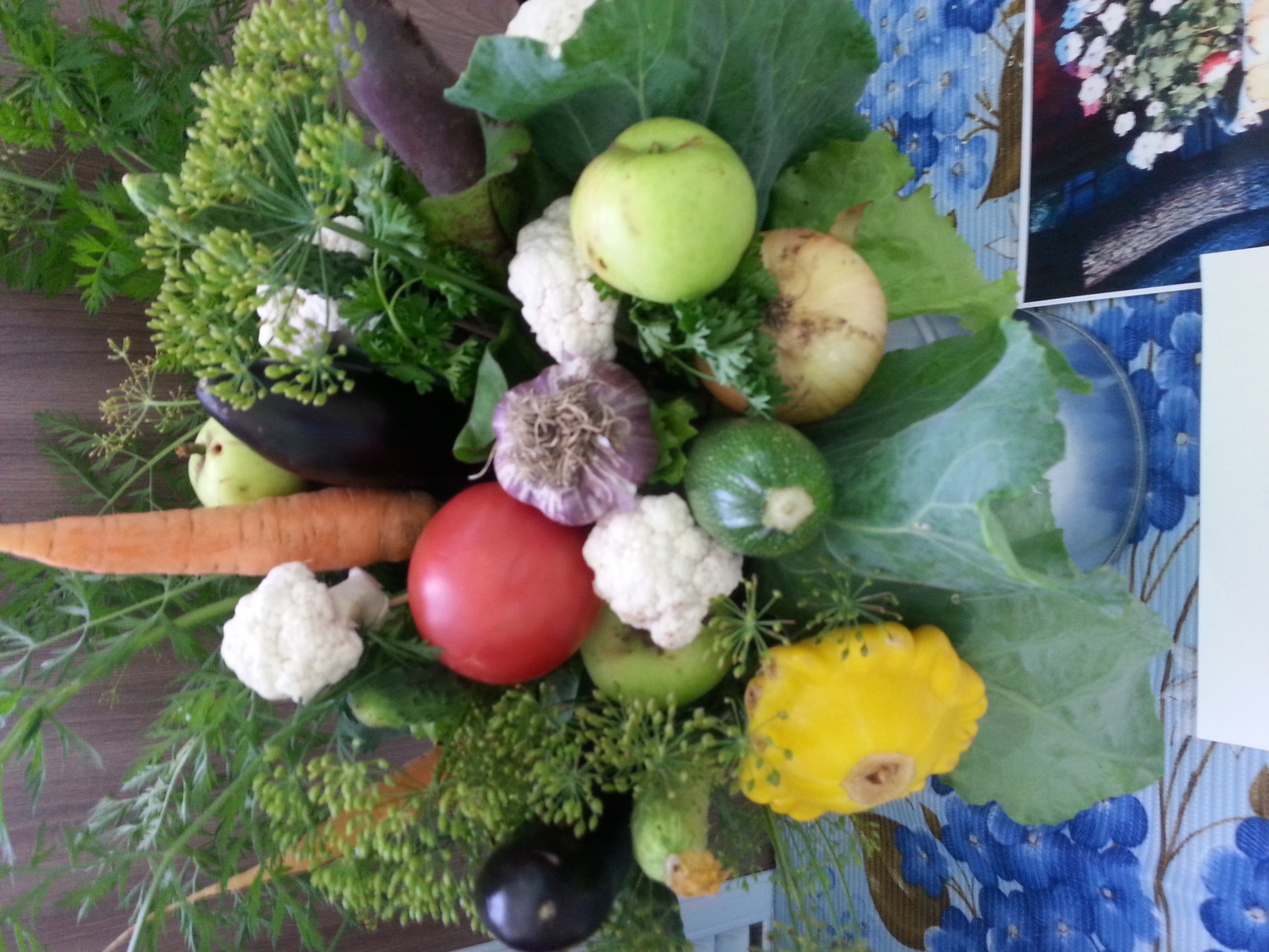                  «Овощной колейдоскоп»        Вот какой урожай мы вырастили             А это – наши фантазии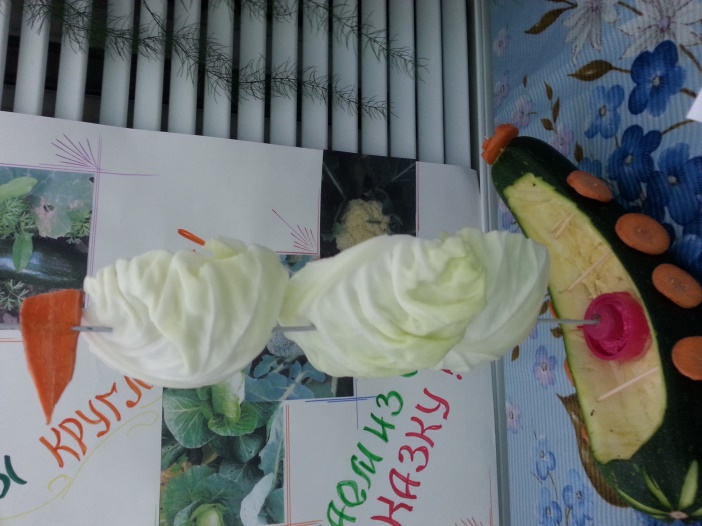 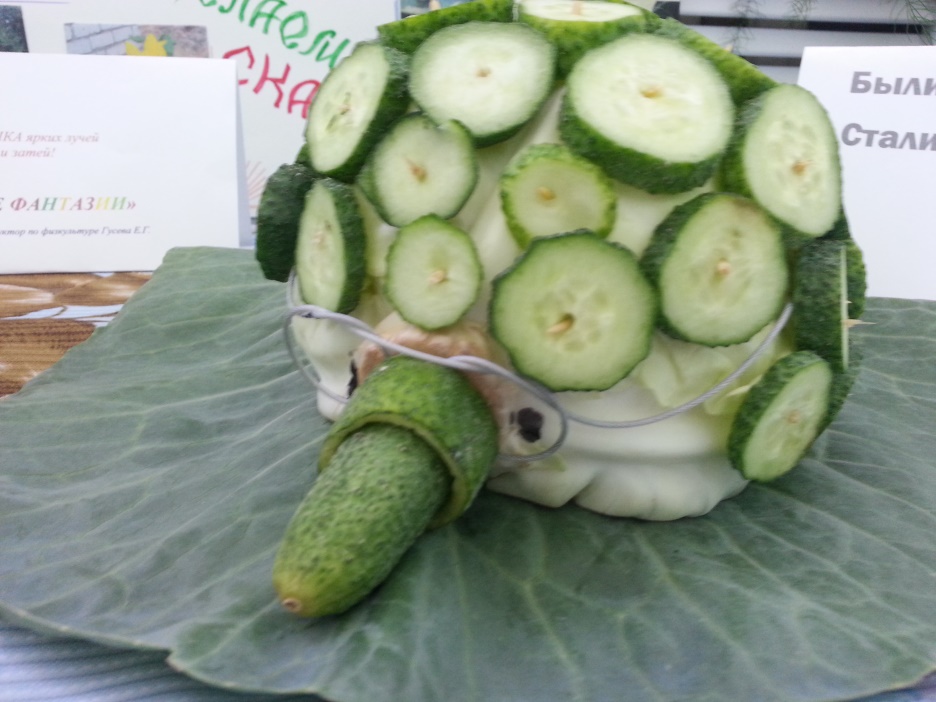 			Наша награда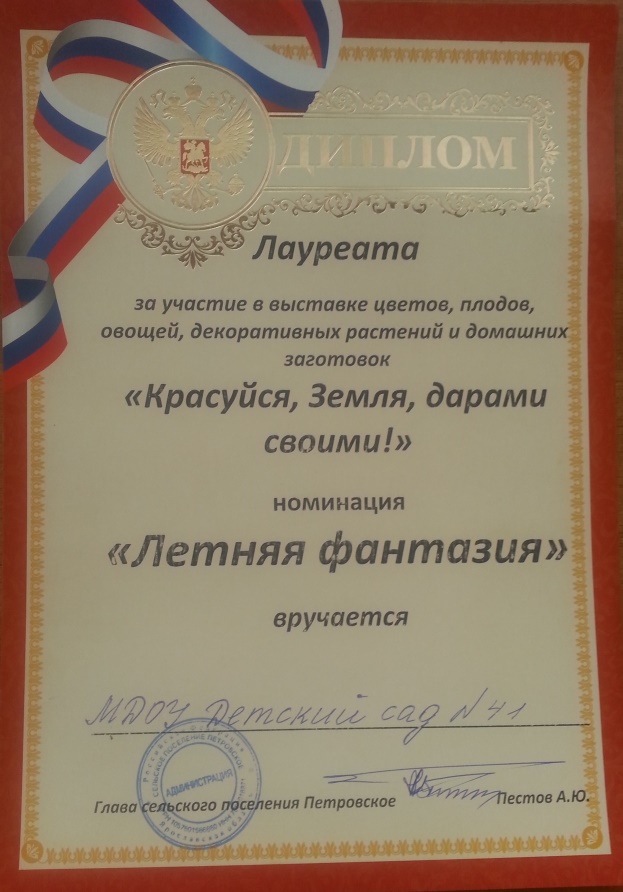 